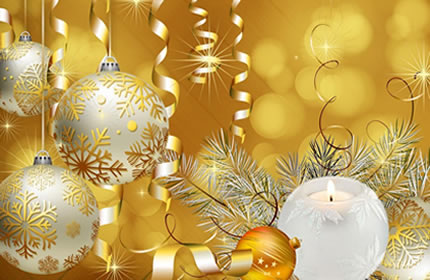 VESELI DECEMBER 2019 OŠ TRŽIŠČETržišče, december 2019                            Učenci in kolektiv OŠ TržiščeDATUMČASDEJAVNOST, PRIREDITEVUDELEŽENCI3. 12.14.00-17.00PREDNOVOLETNI BAZAR -PONUDBA IZDELKOV ZA PRISPEVKE V ŠOLSKI SKLADKrajani, starši, učenci3. 12.14.00-16.00GOVORILNE URE ZA STARŠEStarši3. 12.13.00Tekmovanje iz znanja ZGODOVINE8., 9. r.6. 12. 17.00Sodelovanje v kulturnem programu - Miklavževanje na TelčahPlesni krožek6. 12. 17.00Sodelovanje v kulturnem programu - Miklavževanje na TelčahRitmična skupina7. 12.17.00Sodelovanje v kulturnem programu - Miklavževanje v TržiščuMladinski pevski zbor11. 12.17.00Nastop ritmične skupine OŠ TržiščePiruetka9.-13. 12.7.30Življenje v naravi v CŠOD Peca8., 9. r.16.-20. 12.Po dogovoruNovoletna čajanka v knjižnici1.-9. r.16. 12.17.00Čarobni obisk šole - PREDNOVOLETNE DELAVNICEPredšolski otroci23. 12.8.15Ogled gledališke predstave - MEGA GUSARSKI ZAKLAD1.-6. r.24. 12.10.00Prireditev ob dnevu samostojnosti in enotnostiUčenci in starši24. 12.10.45Medsebojna obdaritev - prednovoletno rajanje1.-9. r. 